1August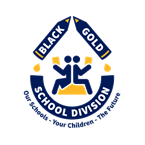 2024Significant Dates:August 1 - Heritage Day                   August 26 & 27 - Teacher Workday (No Students)August 28 - School Commences (All Grades)Significant Dates:August 1 - Heritage Day                   August 26 & 27 - Teacher Workday (No Students)August 28 - School Commences (All Grades)Significant Dates:August 1 - Heritage Day                   August 26 & 27 - Teacher Workday (No Students)August 28 - School Commences (All Grades)Significant Dates:August 1 - Heritage Day                   August 26 & 27 - Teacher Workday (No Students)August 28 - School Commences (All Grades)Significant Dates:August 1 - Heritage Day                   August 26 & 27 - Teacher Workday (No Students)August 28 - School Commences (All Grades)Significant Dates:August 1 - Heritage Day                   August 26 & 27 - Teacher Workday (No Students)August 28 - School Commences (All Grades)Significant Dates:August 1 - Heritage Day                   August 26 & 27 - Teacher Workday (No Students)August 28 - School Commences (All Grades)123Heritage Day456789101112131415161718192021222324252627282930Teacher Workday(No Students)Teacher Workday(No Students)School Commences30September2024Significant Dates:September 2 - Labour Day (Schools Closed)                   September 20 – PD Day (No Students) / Welcome BackSeptember 30 - National Day for Truth & Reconciliation (Schools Closed)Significant Dates:September 2 - Labour Day (Schools Closed)                   September 20 – PD Day (No Students) / Welcome BackSeptember 30 - National Day for Truth & Reconciliation (Schools Closed)Significant Dates:September 2 - Labour Day (Schools Closed)                   September 20 – PD Day (No Students) / Welcome BackSeptember 30 - National Day for Truth & Reconciliation (Schools Closed)Significant Dates:September 2 - Labour Day (Schools Closed)                   September 20 – PD Day (No Students) / Welcome BackSeptember 30 - National Day for Truth & Reconciliation (Schools Closed)1234567Labour Day(Schools Closed)891011121314PD Day(No Students)15161718192021222324252627282930National Day forTruth & Reconciliation(Schools Closed)October2024Significant Dates:October 11 - PD Day (No Students)October 14 - Thanksgiving Day (Schools Closed)Significant Dates:October 11 - PD Day (No Students)October 14 - Thanksgiving Day (Schools Closed)Significant Dates:October 11 - PD Day (No Students)October 14 - Thanksgiving Day (Schools Closed)Significant Dates:October 11 - PD Day (No Students)October 14 - Thanksgiving Day (Schools Closed)Significant Dates:October 11 - PD Day (No Students)October 14 - Thanksgiving Day (Schools Closed)Significant Dates:October 11 - PD Day (No Students)October 14 - Thanksgiving Day (Schools Closed)Significant Dates:October 11 - PD Day (No Students)October 14 - Thanksgiving Day (Schools Closed)Significant Dates:October 11 - PD Day (No Students)October 14 - Thanksgiving Day (Schools Closed)Significant Dates:October 11 - PD Day (No Students)October 14 - Thanksgiving Day (Schools Closed)12233456789910101112PD Day(No Students)131415161617171819Thanksgiving Day(Schools Closed)202122232324242526272829303131November2024Significant Dates:November 1 - PD Day (No Students)November 3 - Daylight Savings Time (Clocks Backward)November 11 - Remembrance Day (Schools Closed)November 12-15 - Midterm Break (Schools Closed)Significant Dates:November 1 - PD Day (No Students)November 3 - Daylight Savings Time (Clocks Backward)November 11 - Remembrance Day (Schools Closed)November 12-15 - Midterm Break (Schools Closed)Significant Dates:November 1 - PD Day (No Students)November 3 - Daylight Savings Time (Clocks Backward)November 11 - Remembrance Day (Schools Closed)November 12-15 - Midterm Break (Schools Closed)12Significant Dates:November 1 - PD Day (No Students)November 3 - Daylight Savings Time (Clocks Backward)November 11 - Remembrance Day (Schools Closed)November 12-15 - Midterm Break (Schools Closed)Significant Dates:November 1 - PD Day (No Students)November 3 - Daylight Savings Time (Clocks Backward)November 11 - Remembrance Day (Schools Closed)November 12-15 - Midterm Break (Schools Closed)Significant Dates:November 1 - PD Day (No Students)November 3 - Daylight Savings Time (Clocks Backward)November 11 - Remembrance Day (Schools Closed)November 12-15 - Midterm Break (Schools Closed)PD Day(No Students)3456789Daylight Savings Time (Clocks Backward)10111213141516Remembrance Day(Schools Closed)Midterm Break(Schools Closed)Midterm Break(Schools Closed)Midterm Break(Schools Closed)Midterm Break(Schools Closed)1718192021222324252627282930December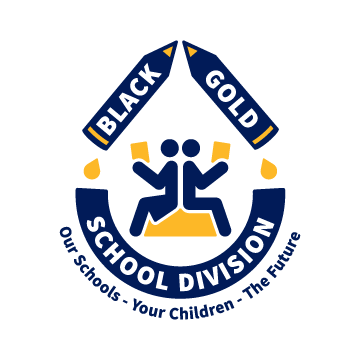 2024Significant Dates:December 2 - PD Day (No Students) December 23-31 - Christmas Vacation (Schools Closed)Significant Dates:December 2 - PD Day (No Students) December 23-31 - Christmas Vacation (Schools Closed)Significant Dates:December 2 - PD Day (No Students) December 23-31 - Christmas Vacation (Schools Closed)Significant Dates:December 2 - PD Day (No Students) December 23-31 - Christmas Vacation (Schools Closed)Significant Dates:December 2 - PD Day (No Students) December 23-31 - Christmas Vacation (Schools Closed)Significant Dates:December 2 - PD Day (No Students) December 23-31 - Christmas Vacation (Schools Closed)Significant Dates:December 2 - PD Day (No Students) December 23-31 - Christmas Vacation (Schools Closed)234567PD Day(No Students)8910111213141516171819202122232425262728Christmas Vacation(Schools Closed)Christmas Vacation(Schools Closed)Christmas Vacation(Schools Closed)Christmas Vacation(Schools Closed)Christmas Vacation(Schools Closed)293031Christmas Vacation(Schools Closed)Christmas Vacation(Schools Closed)January2025Significant DatesJanuary 1-3 - Christmas Vacation (Schools Closed)January 6 - School ResumesJanuary 29 - PD Day (No Students)January 30 – Semester 2 CommencesSignificant DatesJanuary 1-3 - Christmas Vacation (Schools Closed)January 6 - School ResumesJanuary 29 - PD Day (No Students)January 30 – Semester 2 CommencesSignificant DatesJanuary 1-3 - Christmas Vacation (Schools Closed)January 6 - School ResumesJanuary 29 - PD Day (No Students)January 30 – Semester 2 CommencesSignificant DatesJanuary 1-3 - Christmas Vacation (Schools Closed)January 6 - School ResumesJanuary 29 - PD Day (No Students)January 30 – Semester 2 CommencesSignificant DatesJanuary 1-3 - Christmas Vacation (Schools Closed)January 6 - School ResumesJanuary 29 - PD Day (No Students)January 30 – Semester 2 CommencesSignificant DatesJanuary 1-3 - Christmas Vacation (Schools Closed)January 6 - School ResumesJanuary 29 - PD Day (No Students)January 30 – Semester 2 CommencesSignificant DatesJanuary 1-3 - Christmas Vacation (Schools Closed)January 6 - School ResumesJanuary 29 - PD Day (No Students)January 30 – Semester 2 Commences1234Christmas Vacation(Schools Closed)Christmas Vacation(Schools Closed)Christmas Vacation(Schools Closed)567891011School Resumes1213141516171819202122232425262728293031PD Day(No Students)Semester 2 CommencesFebruary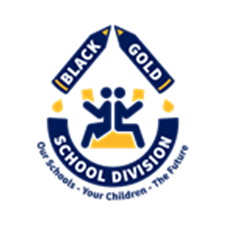 2025Significant DatesFebruary 6 & 7 - Teachers Convention (No Students)February 17 - Family Day (Schools Closed)Significant DatesFebruary 6 & 7 - Teachers Convention (No Students)February 17 - Family Day (Schools Closed)Significant DatesFebruary 6 & 7 - Teachers Convention (No Students)February 17 - Family Day (Schools Closed)Significant DatesFebruary 6 & 7 - Teachers Convention (No Students)February 17 - Family Day (Schools Closed)Significant DatesFebruary 6 & 7 - Teachers Convention (No Students)February 17 - Family Day (Schools Closed)Significant DatesFebruary 6 & 7 - Teachers Convention (No Students)February 17 - Family Day (Schools Closed)1Significant DatesFebruary 6 & 7 - Teachers Convention (No Students)February 17 - Family Day (Schools Closed)Significant DatesFebruary 6 & 7 - Teachers Convention (No Students)February 17 - Family Day (Schools Closed)Significant DatesFebruary 6 & 7 - Teachers Convention (No Students)February 17 - Family Day (Schools Closed)Significant DatesFebruary 6 & 7 - Teachers Convention (No Students)February 17 - Family Day (Schools Closed)Significant DatesFebruary 6 & 7 - Teachers Convention (No Students)February 17 - Family Day (Schools Closed)Significant DatesFebruary 6 & 7 - Teachers Convention (No Students)February 17 - Family Day (Schools Closed)2345678Teachers Convention(No Students)Teachers Convention(No Students)910111213141516171819202122Family Day(Schools Closed)232425262728March2025Significant DatesMarch 9 - Daylight Savings Time (Clocks Forward)March 10 - PD Day (No Students)March 31 - Spring Break (Schools Closed)Significant DatesMarch 9 - Daylight Savings Time (Clocks Forward)March 10 - PD Day (No Students)March 31 - Spring Break (Schools Closed)Significant DatesMarch 9 - Daylight Savings Time (Clocks Forward)March 10 - PD Day (No Students)March 31 - Spring Break (Schools Closed)Significant DatesMarch 9 - Daylight Savings Time (Clocks Forward)March 10 - PD Day (No Students)March 31 - Spring Break (Schools Closed)Significant DatesMarch 9 - Daylight Savings Time (Clocks Forward)March 10 - PD Day (No Students)March 31 - Spring Break (Schools Closed)Significant DatesMarch 9 - Daylight Savings Time (Clocks Forward)March 10 - PD Day (No Students)March 31 - Spring Break (Schools Closed)1Significant DatesMarch 9 - Daylight Savings Time (Clocks Forward)March 10 - PD Day (No Students)March 31 - Spring Break (Schools Closed)Significant DatesMarch 9 - Daylight Savings Time (Clocks Forward)March 10 - PD Day (No Students)March 31 - Spring Break (Schools Closed)Significant DatesMarch 9 - Daylight Savings Time (Clocks Forward)March 10 - PD Day (No Students)March 31 - Spring Break (Schools Closed)Significant DatesMarch 9 - Daylight Savings Time (Clocks Forward)March 10 - PD Day (No Students)March 31 - Spring Break (Schools Closed)Significant DatesMarch 9 - Daylight Savings Time (Clocks Forward)March 10 - PD Day (No Students)March 31 - Spring Break (Schools Closed)Significant DatesMarch 9 - Daylight Savings Time (Clocks Forward)March 10 - PD Day (No Students)March 31 - Spring Break (Schools Closed)23456789101112131415Daylight Savings Time(Clocks Forward)PD Day(No Students)16171819202122232425262728293031Spring Break(Schools Closed)April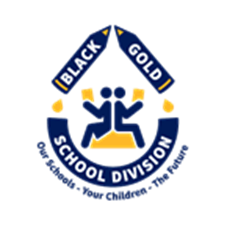 2025Significant Dates:April 1-4 – Spring Break (Schools Closed)April 7  -  School ResumesApril 18 – Good Friday (Schools Closed)April 21 – Easter Monday (Schools ClosedApril 22 - PD Day (No Students)Significant Dates:April 1-4 – Spring Break (Schools Closed)April 7  -  School ResumesApril 18 – Good Friday (Schools Closed)April 21 – Easter Monday (Schools ClosedApril 22 - PD Day (No Students)Significant Dates:April 1-4 – Spring Break (Schools Closed)April 7  -  School ResumesApril 18 – Good Friday (Schools Closed)April 21 – Easter Monday (Schools ClosedApril 22 - PD Day (No Students)Significant Dates:April 1-4 – Spring Break (Schools Closed)April 7  -  School ResumesApril 18 – Good Friday (Schools Closed)April 21 – Easter Monday (Schools ClosedApril 22 - PD Day (No Students)Significant Dates:April 1-4 – Spring Break (Schools Closed)April 7  -  School ResumesApril 18 – Good Friday (Schools Closed)April 21 – Easter Monday (Schools ClosedApril 22 - PD Day (No Students)Significant Dates:April 1-4 – Spring Break (Schools Closed)April 7  -  School ResumesApril 18 – Good Friday (Schools Closed)April 21 – Easter Monday (Schools ClosedApril 22 - PD Day (No Students)Significant Dates:April 1-4 – Spring Break (Schools Closed)April 7  -  School ResumesApril 18 – Good Friday (Schools Closed)April 21 – Easter Monday (Schools ClosedApril 22 - PD Day (No Students)112345Spring Break(Schools Closed)Spring Break(Schools Closed)Spring Break(Schools Closed)Spring Break(Schools Closed)6789101112School Resumes13141516171819Good Friday(Schools Closed)20212223242526Easter Monday(Schools Closed)PD Day(No Students)27282930May2025Significant DatesMay 16 - PD Day (No Students)May 19 - Victoria Day (Schools Closed)Significant DatesMay 16 - PD Day (No Students)May 19 - Victoria Day (Schools Closed)Significant DatesMay 16 - PD Day (No Students)May 19 - Victoria Day (Schools Closed)Significant DatesMay 16 - PD Day (No Students)May 19 - Victoria Day (Schools Closed)123Significant DatesMay 16 - PD Day (No Students)May 19 - Victoria Day (Schools Closed)Significant DatesMay 16 - PD Day (No Students)May 19 - Victoria Day (Schools Closed)Significant DatesMay 16 - PD Day (No Students)May 19 - Victoria Day (Schools Closed)Significant DatesMay 16 - PD Day (No Students)May 19 - Victoria Day (Schools Closed)4567891011121314151617PD Day(No Students)18192021222324Victoria Day(Schools Closed)25262728293031June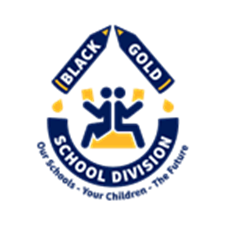 2025Significant DatesJune 21 - National Indigenous Peoples DayJune 25 - Last School DayJune 26 & 27 - Teacher Workday (No Students)Significant DatesJune 21 - National Indigenous Peoples DayJune 25 - Last School DayJune 26 & 27 - Teacher Workday (No Students)Significant DatesJune 21 - National Indigenous Peoples DayJune 25 - Last School DayJune 26 & 27 - Teacher Workday (No Students)Significant DatesJune 21 - National Indigenous Peoples DayJune 25 - Last School DayJune 26 & 27 - Teacher Workday (No Students)Significant DatesJune 21 - National Indigenous Peoples DayJune 25 - Last School DayJune 26 & 27 - Teacher Workday (No Students)Significant DatesJune 21 - National Indigenous Peoples DayJune 25 - Last School DayJune 26 & 27 - Teacher Workday (No Students)Significant DatesJune 21 - National Indigenous Peoples DayJune 25 - Last School DayJune 26 & 27 - Teacher Workday (No Students)123456789101112131415161718192021National Indigenous Peoples Day 22232425262728Last School DayTeacher Workday(No Students)Teacher Workday(No Students)2930July202312345Canada Day678910111213141516171819202122232425262728293031